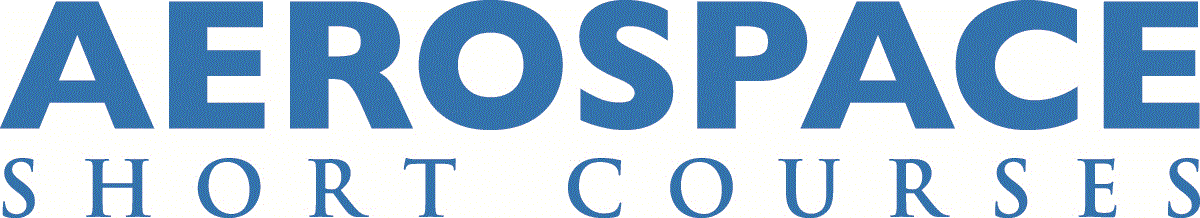 Aircraft Icing: Meteorology, Protective Systems, Instrumentation and Certification – ONLINE (AERO0065)Instructors: Wayne R. Sand, Steven L. MorrisCourse DescriptionThis course covers meteorology and physics of aircraft icing: forecasting, finding and avoiding icing conditions, designing and evaluating ice protection systems; and certification of aircraft for flight into known icing conditions.Learning ObjectivesBasic physics of aircraft icingBasic understanding of the meteorology of aircraft icingHow to obtain icing forecast information to find or avoid icing conditionsBackground and discussion of key aircraft icing accidentsAn understanding of the icing problems associated with Supercooled Large Droplets (SLD)Who Should Attend?Designed for aerospace engineers, flight test and design engineers, test pilots, line pilots, meteorologists, FAA engineers and Designated Engineering Representatives (DERs), and program managers.Course HighlightsDescription of aircraft icing, severity, types and photosAtmospheric aerosolsCloud physics of icing and conceptual cloud modesGround icingSkew-T, Log P adiabatic diagramsAssessment of icing potentialCritical icing parameters, theory and measurementsMeteorology of SLD icingFinding and avoiding icing conditionsDiscussion of sources and meaning of available forecast informationIce accretion characteristicsEffects of ice on aircraft performanceAnti-ice and de-ice systemsIcing instrumentation and detectionEffect of SLD on aircraftEngine icing considerationsIce-testing methodsCertification and regulationsConceptual methodsCourse OutlineIcing hazard descriptionAtmospheric aerosolsCloud physics of icingGround icing, atmospheric cooling mechanismsConceptual cloud modes: convective clouds, stratiform cloudsSkew-T, Log P adiabatic diagramsIcing environment analysis using Skew-T, Log PAssessment of icing potentialCritical icing parameters, theory and measurementsMeteorology of supercooled large drops (SLD icing)Finding/avoiding icing conditionsNew and current icing researchInternet resourcesIce accretion characteristicsEffects of ice on aircraft performanceAnti-ice systemsDe-ice systemsIcing instrumentation, icing environmentIcing detectionEffect of SLD on aircraftEngine icing considerationsIce-testing methodsCertification and regulationsComputational methodsReview and discussionClassroom hours / CEUs28.00 classroom hours2.8 CEUsCertificate TrackAerospace ComplianceAircraft Maintenance and SafetyCourse FeesEarly online registration fee: $1,895*Regular online registration fee: $2,095*Early registration fee is available if you register and pay at least 7 days prior to the course startRegistration is open until the first day of the course; however, early registration is encouraged.The online course fee includes individual access to the Zoom course meetings and to course materials, readings, videos, and resources in Blackboard, the University of Kansas Learning Management System. No additional textbook purchases are required outside the course fee.U.S. Federal Employee DiscountThis course is available to U.S. federal employees at 10% off the registration fee. To receive the federal employee discount, you must enter the code FGVT116 during the checkout process. Please note that you must validate your eligibility to receive this discount by entering your U.S. government email address (ending in .gov or .mil) when creating your online registration profile. This discount is available for both the early registration and regular registration fees.Canada Department of National Defence DiscountThis course is available to Canada DND employees at 10% off the registration fee. Please contact the DND Procurement Authority (DAP 2-3) for details. Please note that you cannot register using our online system when requesting this discount. This discount is available for both the early registration and regular registration fees.Instructor BiosWayne R. Sand is an aviation weather consultant with expertise in aircraft icing tests, analysis of icing accidents and development of icing instrumentation. He also has extensive expertise in convective weather, winter weather and mountain weather. As former deputy director of the Research Applications Program at the National Center for Atmospheric Research, he developed aviation weather technology for the FAA. Previously, Sand was a member of the atmospheric science department at the University of Wyoming. He also conducted research on thunderstorms and convective icing while at the South Dakota School of Mines and Technology. Sand is co-holder of a patent on a technique for the remote detection of aircraft icing conditions. He holds a B.S. in mathematics and physical science from Montana State University, an M.S. in meteorology from the South Dakota School of Mines and Technology and a Ph.D. in atmospheric science from the University of Wyoming.Steven L. Morris is a Principal and Manager of Colorado Operations for Engineering Systems Inc. (ESI), Colorado Springs, Colorado. Morris served as an officer and engineer in the U.S. Air Force for more than 24 years. His experience includes teaching, research and consulting in the areas of airplane design, stability and control, aerodynamics, flight simulation, aircraft icing and accident reconstruction. He is a co-author of Introduction to Aircraft Flight Mechanics: Performance, Static Stability, Dynamic Stability, and Classical Feedback Control. Morris is an Associate Fellow of AIAA and is a member and past Chair of the SAE Aircraft Icing Technology Committee. He received a B.S. in engineering sciences from the U.S. Air Force Academy, an M.S. in aeronautical engineering from the Air Force Institute of Technology and a Ph.D. in aerospace engineering from Texas A&M University.CONTACT US:KU Jayhawk GlobalAerospace Short Course Program1515 St. Andrews Dr.Lawrence, KS 66047Email: jayhawkglobal@ku.eduPhone: 785-864-6779 (Registration) 